Alex Wallace’s Terrific Trash PacketBy Alex Wallace, College of William & Mary Class of 2019Tossups:  #1 For a brief period, this individual’s name was the leading candidate in a poll to name a bridge in Italy. Donald Trump wished that the death of this individual could have been avoided, as did Piers Morgan. A less-than-wholesome internet meme involving this individual is a misinterpretation of a call for his vengeance. For ten points, name this individual who was violently murdered by authorities at the Cincinnati Zoo. Answer: Harambe#2 This activity was invented by Don Reid in 1948 as a form of entertainment of ex-servicemen. A television show in the Washington, D.C. area is the longest running show of a certain type, serving to produce many great participants of this activity. This non-sport activity is commonly regulated by state interscholastic competition organizations such as the Virginia High School League. For ten points, name this interscholastic activity consisting of questions divided into tossups and bonuses. Answer: Quizbowl #3 This song, named for a city, was written by Jerry Leiber and Mike Stoller before they had ever been to the city. The Beatles performed this song in its eponymous city, and their recording features George Martin on keyboard. The lyrics of this song state how the singer will stand on “12th Street and Vine,” an intersection famed for being in a district of the city known for being a birthplace of jazz.  For ten points, name this jazz standard named for a city in western Missouri, to which its singer may take a plane, they may take a train, but if they have to walk they will get there just the same. Answer: Kansas City#4 Every year this band has a cruise in the Baltic Sea. Outside of its home country, this band is extremely popular in Poland due to songs such as 40:1. Albums by this band include Carolus Rex, The Art of War, Heroes, and The Last Stand. For ten points, name this Swedish power metal band whose songs are about military history.Answer: Sabaton#5 A seminal text regarding this concept uses a speech delivered at a Fourth of July celebration as an example. During the 1980 presidential election, a political advertisement on the radio referred to Carter, Reagan, and Anderson whilst invoking this concept. Some have alleged that Donald Trump’s 2016 presidential campaign did not use lies, but rather used this concept. For ten points, name this concept describing speech that disregards the truth to impress, most famously described in a book on said concept by Harry Frankfurt. Answer: Bullshit  #6 In the 2007 PC game Command & Conquer 3, three missions, each played from a different perspective in the same battle, are set in this city. One of these missions in this city has the bonus objective of capturing a laboratory, and another mission gives the player access to Beam Cannons. The Brotherhood of Nod ships a superweapon from Brazil which is shot down in Slovenia en route to this city, and the Global Defense Initiative destroys a weapons depot in Albania before besieging this city. For ten points, name this Bosnian city that is the site of the Brotherhood’s Temple Prime, destroyed when GDI uses the Ion Cannon. Answer: Sarajevo#7 In the 2012 Democratic Primaries, this individual won 833 votes in New Hampshire. In 2012, this individual named his running mate as Jimmy McMillan. In 2011, he glitterbombed Randall Terry, and he promises to pass a law to make brushing teeth mandatory. For ten points, name this presidential candidate who wears a boot on his head and promises a free pony to every American. Answer: Vermin Supreme#8 A shootout in this film occurs after a secret agent is discovered after he uses the wrong hand sign for ‘three.’ Near the beginning of this film, a commando orders his men to provide him with a hundred scalps each. This film climaxes with a theatre being set on fire with its occupants barred in, and Adolf Hitler is killed by machine gun to the face. For ten points each, name this Quentin Tarantino film starring Brad Pitt as American Commando Aldo Raine and Christoph Waltz as SS-Standartenführer Hans Landa.Answer: Inglorious Basterds#9 A BoingBoing.net article pairs quotes from this individual with the Left Shark from Katy Perry’s superbowl performance. This individual wrote an essay in which he pretty much says Jacques Derrida is full of shit. One Onion article about this individual gives him a Las Vegas residency, and in another he says "The systems of control designed to manufacture consent among a largely ignorant public will still be there for me to worry about tomorrow.” For ten points, name this linguist and political philosopher who hates America and doesn’t see the irony in him holding mass market garden gnomes in his likeness.Answer: Noam Chomsky#10 The question “When do the narwhals bacon?” on this site is properly answered with “midnight.” A community about the future on this site is obsessed with basic income, and a community making fun of the site at large is called circlejerk. Users of this site are stereotyped as neckbeards. For ten points, name this front page of the internet where users compete for meaningless internet points. Answer: reddit#11 A paradox involving this category says that those eager to play it are seldom good at it. Tournaments specifically dedicated to this category included FOGHAT, TERP, CULT, and GARBAGE. For most tournaments, this category is recommended to form between zero and five percent of all questions. For ten points, name this Quizbowl category about pop culture, sports, and current events. Answer: Trash#12 Two of the first three scenes in this film include child nudity and police brutality, respectively. A long shot of an American base in Heidelberg ends with a bomb going off in this film; other scenes include the burning of a department store and a man standing in the ruins of a news agency yelling “Dresden! Hiroshima! Vietnam!” After denouncing the “American Genocide in Vietnam” during a political rally, Rudi Dutschke (DOOT-schkuh) is shot by a radical anti-communist. For ten points, name this 2008 German film about the activities of the Red Army Faction. Answer: Der Baader Meinhof Komplex (accept English The Baader-Meinhof Complex)#13 On an episode of Suddenly Susan, this individual hopes another character has a good lawyer after the latter declares that the money he wins in a card game is the only income he has received that has not been garnished by a certain bank. In an episode of The Fresh Prince of Bel Air, this individual’s arrival causes another individual to almost faint. This individual has bodyslammed Vince McMahon and once helped Kevin find a hotel lobby in Home Alone 2: Lost in New York. For ten points, name this businessman and reality show host elected President of the United States in 2016. Answer: Donald Trump#14  The only letters of the alphabet this individual knows are the 11th, 6th, and 3rd letters. This individual arrived late to her own funeral. This individual put a quarter in a parking meter with the expectation that she would receive a piece of chewing gum. For ten points, name this individual of such size that a scale says ‘to be continued’ if she stands on it. Answer: My mother (accept alternatives like ‘yo mamma’ - accept realizations that this is a yo momma joke in tossup form) #15 Jamie Bayne made a flash game based off of this philosophical problem for the Pippin Barr Game Idea Jam. A half-serious modification of this philosophical problem factors overpopulation into the decision being made. A proposed solution to this philosophical issue online is ‘Multi-Track Drifting.’ For ten points, name this ethical dilemma involving rail transport and people tied to tracks. Answer: Trolley Problem#16  In 1920, David Hilbert applied this prefix to mathematics. Originally, this prefix only meant something similar to the latin ‘post.’ Douglas Hofstadter's Godel, Escher, Bach popularized this prefix as a standalone term. For ten points, name this Greek prefix that means moving the subject to another level of abstraction. Answer: meta#17 A cancelled mission in this game was entitled Black Sheep, where the player used biological weapons on civilians. Atrocities that were kept in the game allowed players to destroy UN relief convoys, raze villages, start a riot in Astana, and fire a toxin-tipped missile from Baikonur Cosmodrome. This game was banned in China because it allows the player to destroy the Three Gorges’ Dam to submerge an enemy force in water. For ten points, name this 2003 Real Time Strategy game about the efforts of the United States and China against the Global Liberation Army. Answer: Command and Conquer: Generals#18 The writer of this packet once used a glitch in this game to multiply the effects of explosives hundredfold by detonating a ball of TNT in its center. writer of this packet once used netherrack in a horizontal shaft to kill pigs en masse, making cooked pork in the process. For ten points, name this sandbox game home of suicidal cacti known as creepers. Answer: Minecraft#19 A diversity officer at Goldsmiths University allegedly made a tweet calling for the deaths of all members of this demographic. The stereotypical ‘Social Justice Warrior’ on Tumblr hates this demographic. In a song by the Offspring, the singer boasts that he is pretty fly for a member of this demographic. For ten points, name this demographic that comprises the bulk of quizbowl players. Answer: white males (accept obvious equivalents)#20 Several names in this franchise had to be changed when Maori activists complained about the former’s use of names from their language. This series was rebooted in 2015 but failed miserably, following up the lackluster Hero Factory which itself followed the first incarnation of this series. Focal locations in this series include Mata Nui, Metru Nui, Voya Nui, Mahri Nui, and Bara Magna. For ten points, name this series of Lego sets and accompanying media that ran from 2001 to 2009, revolving around heroic Toa who defended Matoran from harm. Answer: BionicleBonuses: #1 For ten points each, answer these questions about Hitler in internet memes. A series of clips from a German-language film portraying Hitler undertaking this action whilst given English subtitles have been used to mock various topics, including politics, gaming, film, and more. Ranting (accept obvious equivalents - raving, yelling, screaming, having a tantrum, angry outbursts, losing the war etc. be liberal)The clips from the first question come from this 2004 German film about Hitler’s last days, starring Bruno Ganz as Hitler. Der Untergang or DownfallOne oft-parodied scene from Der Untergang is one where Hitler angrily assails Otto Günsche about the location of this individual, often portrayed as a comic character.Hermann Fegelein#2 For ten points each, describe what Marsellus Wallace looks like. Marsellus Wallace has this skin color.Answer: BlackMarsellus Wallace’s hair is in this state.Answer: BaldDoes he look like a bitch? Answer: No#3 For ten points, answer these questions about Abraham Lincoln in fiction. A 2012 film featured Lincoln hunting these creatures.Answer: VampiresLincoln appears on multiple episodes of this web series, usually chewing out presidential candidates after a debate. He is transported by a giant eagle.Answer: Epic Rap Battles of HistoryIn How Few Remain, a novel by this author, Lincoln becomes a socialist after his term in office.Answer: Harry Turtledove#4 For ten points, answer these questions about Indiana Jones’ interactions with historical persons and objects. At the end of the first film, Rene Belloq and Arnold Toht have their faces melted off after opening this object. Answer: Ark of the CovenantAt a book burning, Indy gets an autograph from this historical figure. Answer: Adolf HitlerIn The Young Indiana Jones Chronicles, Indy loses his virginity to this famous temptress and spy.Answer: Mata Hari#5 For ten points each, answer these questions about characters from Starcraft. This former sheriff of Mar Sara rebels against the Terran Confederacy, and later helps hijack a weapon to be used in a terrorist attack on civilians in Korhal. Answer: Jim RaynorThis leader of the Zerg was named after a 90s ice skater.Answer: Sarah Kerrigan (accept Queen of Blades)This Protoss warrior was killed during the Zerg attack on Aiur and is later resurrected as a dragoon.Answer: Fenix#6 For ten points each, identify these third party candidates for president in 2016.This individual ran for office in 2012 and reprised his run in 2016 with slogans such as “Why vote for the lesser evil?” and “#NoLivesMatter.”Answer: CthulhuThis appliance’s campaign slogan was “because America needs to chill the fuck out.” Answer: Fridge (or Refrigerator)This celestial object’s slogan was “just end it all.” Answer: Giant Meteor#6 For ten points each, name these races from Warhammer 40,000This race of space elves literally fucked Slaanesh into existence. They travel through space in Craftworlds.Answer: EldarThis green-skinned race’s mannerisms are based off of English football hooligans. Their deities are Gork and Mork, and their rallying cry is More Dakka. Answer: OrksThis mechanical race created by the C’Tan lived in their subterranean tombs until they awakened to kill everything. Answer: Necrons#7 For ten points each, name these dead memes from 2008.This musical form is an adaptation of a scene where Leonidas throws an ambassador into a pit. Answer: Sparta RemixThis Japanese saying became a meme when a bizarre McDonald's commercial went viral. Answer: Ran Ran RuA clipped, vulgar sounding excerpt from a Sonic the Hedgehog cartoon was synced to the song  Gourmet Race from Kirby Super Star to create things like this video, which spawned many imitators with the same song. Answer: THIS VIDEO CONTAINS WIN.#8 For ten points each, answer these questions about self-repeating processes.This repeating process is demonstrated on a box of Droste cacao, where a woman on the box holds a box with the same design as that she is on, creating an infinite loop of women on cacao boxes.Answer: Recursion (accept synonyms this time only - DO NOT READ THIS PARENTHETICAL)A common joke states that in order to understand recursion, one must first understand this process.Answer: RecursionWhen one google searches ‘recursion,’ the “Did you mean” option displays this word. Answer: Recursion#9 For ten points, answer these questions about the edgiest Sonic game. This game featured and is named for this black hedgehog introduced in Sonic Adventure 2.Answer: Shadow the HedgehogThis game came into existence because SEGA received a request for Sonic to fight in this manner. This method of combat features prominently throughout the game. Answer: GunsThis game was also noted to use copious amounts of profanity, such as when Shadow expresses his frustration at looking for this item. Answer: that damn fourth chaos emerald (accept any form that involves ‘damn’ and ‘chaos emerald’)#10 For ten points each, answer these questions about leaders and nations from the Civilization series. This leader was originally supposed to be peaceable, but a glitch made him a nuclear warmonger. Answer: GandhiOne leader in the fifth game bothered many by asking if the player was interested in a trade agreement with this country.Answer: EnglandMany Civ fans have clamored for this leader to be added to the game as Stalin and Mao have both been included.Answer: Hitler#11 Now, for something out of left field, answer these actually academic questions about Irish independence for ten points each. This 1916 event had Irish republicans occupy the General Post Office in Dublin.Answer: Easter RisingThis individual served as president of the Irish Republican Brotherhood and an arms procurer for the IRA before being killed in the Irish Civil War.Answer: Michael CollinsThis leader of the anti-Treaty faction later served as Taoiseach. In this office, he sent condolences to the Germans upon the death of Hitler.Answer: Eamon de Valera#12 For ten points each, answer these questions about Team Fortress 2.This brawny individual has Australia shaped out of his chest hair.Answer: Saxton HaleDuring Halloween specials, this individual appears on certain maps and attacks both sides.Answer: Horseless Headless HorsemanThis weapon is heavily implied to be containers of the Sniper’s urine.Answer: Jarate#13 For ten points each, answer these questions about memes in the 2016 election.This meme was deemed a hate symbol by the Anti-Defamation League after its use by the alt-right. Answer: Pepe the frogThis meme became mainstream after Donald Trump referenced the size of his genitalia; the meme compares this to the size of another part of his body.Answer: small hands (accept equivalents)This Facebook group served as a meeting ground for Sanders supporters whose political memes were thought by some to sway the race.Answer: Bernie Sanders’ Dank Meme Stash#14 For ten points each, answer these questions about Weird Al Yankovic.On nearly every album, Al has included one of these medleys of popular songs of the day.Answer: Polka MedleyWeird Al refuses to sing this song in concert due to a fear that he could not replicate a long interlude delivered in a single breath. Answer: Hardware StoreAl tried to get this artist’s permission to parody his songs, but he refused. He informed Al that he was not to make eye contact with him at an awards show.Answer: , Prince, or The Artist Formerly Known as Prince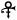 #15 For ten points each, answer these questions about the 90s swing revival.This song, titled for and concerning a race riot, reached #41 on the Hot 100.Answer: Zoot Suit RiotThis swing revival band, noted for songs like Mr. Pinstripe Suit, played at Superbowl  XXXIII. Answer: Big Bad Voodoo DaddyThis other band released songs such as Man with the Hex, Mata Hari, and Pango Pango. The first of these songs appeared in a Scooby Doo movie released in 2002.Answer: The Atomic Fireballs#16 If you thought the writer was done with Pulp Fiction, [at this point, blurt out “I’m sorry, did I break your concentration?”] you were wrong; answer these three more questions for ten points each.Jules states that quarter pounders are called this name in France.Answer: Royale with CheeseJules undertakes this action to intimidate Brett, whilst staring him right in the eye.Answer: drink his soda or eats his food  or shoots the guy on the couch (accept description)Name this country that Jules has not heard of, and subsequently inquires if English is spoken therein.Answer: What#17 For ten points each, name these famous redditors.This biologist was noted for dispensing information about animals until his ban for vote manipulation, not long after a sparring match about the relationship between jackdaws and crows.Answer: UnidanThis user paints scenes from conversations throughout the site.Answer: Shitty WatercolorThis user became infamous after misspelling his own name when talking to President Obama.Answer: Jstrydor#18 For ten points each, answer these questions about Quizbowl theory.This principle about writing tossups dictates that harder clues should precede easier clues.Answer: pyramidalityThis component of certain tossups provides bonus points if a buzzing team answers sufficiently early.Answer: powerThese commandments of quizbowl include edicts such as “you are neither cute nor clever” and “nobody in college has any business dating anyone still in high school.” Answer: Weiner’s Laws#19 For ten points each, answer these questions about Sheldon J. Plankton.Plankton owns this restaurant, opposite the Krusty Krab.Answer: Chum BucketA scan of Plankton shows that he is composed mostly of this substance.Answer: Hot GasKaren, Plankton’s computer wife, is actually one of these.Answer: Wired Integrated Female Electroencephalograph #20 For ten points each, answer these questions about the writer of this packet’s home region.The writer grew up in this smallest Northern Virginia county, home of the Pentagon, where he attended the same high school as Sandra Bullock and Warren Beatty. Answer: ArlingtonArlington County was once featured on this propaganda network for its wasteful Million Dollar Bus Stop as a symbol of American decadence.Answer: Russia TodayThe writer, like many others, grew up in utter fear of these malicious entities that terrorize Northern Virginia roads.Answer: Maryland Drivers